Theoretische Grundlagen des Kommunikationsmodells von Friedemann Schulz von Thun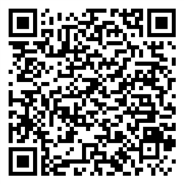 Aufgaben Schauen Sie sich das Video „Kommunikation - Schulz von Thun: Die vier Seiten einer Nachricht“ (siehe QR Code) an und bearbeiten Sie die folgenden Aufgaben:Kreuzen Sie an, welche Begriffe aus dem Kommunikationsquadrat stammen:O SachinhaltO MeinungsäußerungO Selbstkundgabe O ÄußerungO BeziehungshinweisO AppellO StimmungTragen Sie die Begriffe in das Schema hier ein.Ergänzen Sie kurz, wofür diese vier Seiten jeweils stehen:__________________-ebene: _______________________________________________________________-ebene: _______________________________________________________________ -ebene: ______________________________________________________________-ebene: _____________________________________________Das Modell von Schulz v. Thun arbeitet mit dem Begriff der „vier Ohren“. Entscheiden Sie, welche der drei Aussagen am ehesten zutrifft. Der Begriff vier Ohren bezeichnet…O   die vier verschiedenen Tonlagen, in der man eine Nachricht äußern kann.O   die vier verschiedenen Möglichkeiten, wie man eine Nachricht verstehen kann.O   die vier verschiedenen Möglichkeiten, mit dem Gesprächspartner in Kontakt zu treten.Können mehrere der vier Ohren gleichzeitig „geöffnet“ sein?          O NEIN          O JAIn einem Gespräch kann es leicht zu Missverständnissen kommen. Wählen Sie eine passende Begründung aus.O Der Empfänger hat nicht alle seine „vier Ohren“ gleichermaßen aktiviert.O Die Nachricht wird auf der gleichen Ebene gehört, auf der sie geäußert worden ist.O Die Nachricht wird auf einer anderen Ebene gehört als der geäußerten.Entscheiden Sie sich für die richtige Aussage.Das Modell zeigt, …O … wie kompliziert Kommunikation sein kann und wie komplett anders Botschaften, die man sendet, beim Empfänger ankommen können. O … dass Kommunikation nicht gelingen kann.O … dass man nicht nicht kommunizieren kann.Unter folgendem QR-Code finden Sie eine weitere Übung zum Kommunikationsmodell von Schulz von Thun. https://h5p.org/node/554922 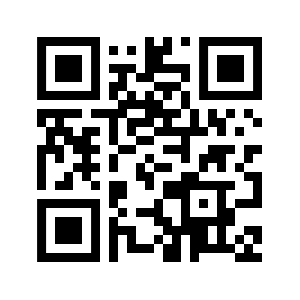 Schauen Sie sich die Antwort des Empfängers an und entscheiden Sie jeweils, mit welchem Ohr die Botschaft gehört wurde.